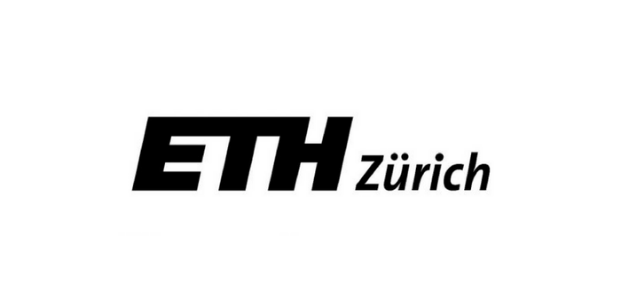 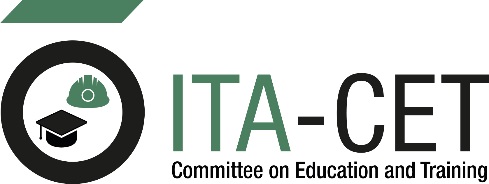 Abstract submissionITA-CET Professors and PhD Students conference – 4th June 2024ETH Zurich, SwitzerlandWe thank you for your interest in attending in the ITA-CET Professors and PhD students conference. Registration is free of charge!First name……......................................................................Last name ……………………………………………………………............University……………………………………………………………………….Status (Professor or student)………………………………………….If student: PhD ongoing ….  / graduated on ….………………..Country………………………………………………………………………….. Email address ………………………………………………………………….Phone ……………………………………………………………………………Proposed title of your presentation:…………………………………………………………………………………………………………………………………………………………………………………………………………………………………………………………………………………………………………………………Please provide a short summary of your envisaged presentation below: 	You are kindly asked to also return the separate registration form.